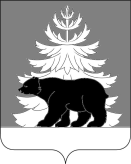 РОССИЙСКАЯ ФЕДЕРАЦИЯИРКУТСКАЯ ОБЛАСТЬАдминистрацияЗиминского районного муниципального образованияП О С Т А Н О В Л Е Н И Е                          от 07.04.2023                       г. Зима                              № 129  О внесении изменений в постановлениеадминистрации Зиминского районногомуниципального образования от 27.12.2021№ 982 «Об утверждении схемы размещения                                                                         нестационарных торговых объектовна территории Зиминского района» В целях упорядочения размещения и функционирования нестационарных торговых объектов на территории Зиминского района, создания условий для улучшения организации торгового обслуживания населения, соблюдения прав и законных интересов юридических лиц, индивидуальных предпринимателей, осуществляющих торговую деятельность, в соответствии с пунктом 18 части 1 статьи 15 Федерального закона от 06.10.2003 № 131-ФЗ «Об общих принципах организации местного самоуправления в Российской Федерации», статьей 10 Федерального закона от 28.12.2009 № 381-ФЗ «Об основах государственного регулирования торговой деятельности в Российской Федерации», пунктом 18 главы 4 Приказа службы потребительского рынка и лицензирования Иркутской области от 20.01.2011 № 3 - спр «Об утверждении Порядка разработки и утверждения органами местного самоуправления муниципальных образований Иркутской области схемы размещения нестационарных торговых объектов»,  руководствуясь статьями 9, 22, 46 Устава Зиминского районного муниципального образования и принимая во внимание протокол № 1 от 14.03.2023 заседания комиссии по подготовке схемы размещения нестационарных торговых объектов на территории Зиминского района, администрация Зиминского районного муниципального образованияПОСТАНОВЛЯЕТ:1. Внести в постановление администрации Зиминского районного муниципального образования от 27.12.2021 № 982 «Об утверждении схемы размещения нестационарных торговых объектов на территории Зиминского района» (далее -  постановление) следующие изменения:1.1. пункт 2 постановления исключить;1.2. приложение к постановлению «Схема размещения нестационарных торговых объектов на территории Зиминского района» изложить в новой редакции согласно приложению.2. Настоящее постановление опубликовать в информационно-аналитическом, общественно-политическом еженедельнике «Вестник района» и разместить на официальном сайте Зиминского районного муниципального образования www.rzima.ru в информационно-телекоммуникационной сети «Интернет».3. Настоящее постановление вступает в силу после дня его официального опубликования.4.  Контроль исполнения настоящего постановления возложить на заместителя мэра по управлению муниципальным хозяйством Зиминского районного муниципального образования А.А. Ширяев.Мэр Зиминского районногомуниципального образования                                                                               Н.В. НикитинаПриложение к постановлению администрации Зиминского районногомуниципального образования                                                                                                                                                                                                                                                                                                                                                                                                                    от 07.04.2023 № 129СХЕМАразмещения нестационарных торговых объектов на территории Зиминского района  (наименование муниципального образования Иркутской области)№п/пАдрес расположения (место расположения нестационарного торгового объекта)Вид нестационарного торгового объекта (павильон, киоск, палатка,  автолавка и др.)Специализация нестационарного торгового объекта(ассортимент    
реализуемой      
продукции)Возможность размещения нестационарного торгового объекта субъектом малого и среднего предпринимательства, физическим лицом (да/нет)Площадь  
нестационарного 
торгового
объекта (кв.м.)Собственник
земельного 
участка, на
котором    
располагается нестационарный     
торговый   
объектСрок,     
период    
размещения
нестационарного   
торгового 
объекта123456891.Блок-пост Ока 2-я, ул. Дачная, 5автолавкапродуктыда6земельные участки, государственная собственность на которые не разграничена7 лет2.д. Черемшанка,ул. Почтовая,  б/нкиоскпродуктыда6земельные участки, государственная собственность на которые не разграничена7 лет3.с. Кундулун, ул. Центральная,  52киоскпродуктыда6земельные участки, государственная собственность на которые не разграничена7 лет4.с. Зулумай, ул. Центральная , 33-1автолавкапродуктыда6земельные участки, государственная собственность на которые не разграничена7 лет5.уч. Урункуй, ул. Октябрьская, 11-2киоскпродуктыда6земельные участки, государственная собственность на которые не разграничена7 лет6.д. Верхняя Зима, ул. Речная, 16автолавкапродуктыда6земельные участки, государственная собственность на которые не разграничена7 лет7.д. Новоникольск, ул. Таежная, 11автолавкапродуктыда6земельные участки, государственная собственность на которые не разграничена7 лет8.с. Верхний Щельбей,  ул. Набережная, 16автолавкапродуктыда6земельные участки, государственная собственность на которые не разграничена7 лет.9п. Успенский 1-йул. Центральная, 12киоскпродуктыда6земельные участки, государственная собственность на которые не разграничена7 лет10.д.  Кустова, ул. Мира,1киоскпродуктыда6Земельные участки, государственная собственность на которые не разграничена7 лет11.д. Челяба, ул. Степная,1автолавкапродуктыда6земельные участки, государственная собственность на которые не разграничена7 лет12.уч. Большерастягаевскийул. Дорожная, 15аавтолавкапродуктыда6земельные участки, государственная собственность на которые не разграничена7 лет13.уч. Феофановскийул. Нефтянников, 1автолавкапродуктыда6земельные участки, государственная собственность на которые не разграничена7 лет14. с. Кимильтей,                   ул. Подгорная, 3акиоскпродуктыда6земельные участки, государственная собственность на которые не разграничена7 лет15.с. Кимильтей,                      ул. Журавлева, 17акиоскпродуктыда6земельные участки, государственная собственность на которые не разграничена7 лет16.с. Кимильтей,                      ул. Ленина, 30акиоскпродуктыда6земельные участки, государственная собственность на которые не разграничена7 лет17.с. Новолетники,ул. Центральная,  110акиоскпродуктыда6земельные участки, государственная собственность на которые не разграничена7 лет18.нп. участок Буринская Дача, территория садоводство «Спутник», конечная остановкалотокквасда3земельные участки, государственная собственность на которые не разграничена7 лет(май-сентябрь)19.с. Ухтуй, в 11 метрах южнее ул. Московский тракт, 1лотокквасда3земельные участки, государственная собственность на которые не разграничена7 лет(май-сентябрь)20.с. Кимильтей, ул.Ленина, 26 акиоскпродуктыда18земельные участки, государственная собственность на которые не разграничена7 лет21.с. Масляногорск, 17 бкиоскпродуктыда10земельные участки, государственная собственность на которые не разграничена7 лет22.д. Нижний Хазан , ул. Центральная, 50павильонпродуктыда30земельные участки, государственная собственность на которые не разграничена7 лет23.д. Нижний Хазан , пер. Пионерский, 7Впавильонпродуктыда30земельные участки, государственная собственность на которые не разграничена7 лет24.п. Центральный Хазан, ул. Мира, 57/1, рядом со зданием администрациикиоскпечатная продукцияда5земельные участки, государственная собственность на которые не разграничена7 лет25.с. Кимильтей, ул. Чкалова,  70/1, рядом со зданием администрациикиоскпечатная продукцияда5земельные участки, государственная собственность на которые не разграничена7 лет